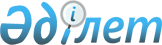 Об утверждении Положения государственного учреждения "Тупкараганский районный отдел культуры, физической культуры и спорта"
					
			Утративший силу
			
			
		
					Постановление акимата Тупкараганского района от 17 марта 2015 года № 56. Зарегистрировано Департаментом юстиции Мангистауской области от 29 апреля 2015 года № 2696. Утратило силу постановлением акимата Тупкараганского района Мангистауской области от 3 февраля 2020 года № 15
      Сноска. Утратило силу постановлением акимата Тупкараганского района Мангистауской области от 03.02.2020 № 15 (вводится в действие по истечении десяти календарных дней после дня его первого официального опубликования).

      Примечание РЦПИ.

      В тексте документа сохранена пунктуация и орфография оригинала.
      В соответствии с Законом Республики Казахстан от 23 января 2001 года "О местном государственном управлении и самоуправлении в Республике Казахстан", и постановлением акимата Мангистауской области от 26 января 2015 года № 11 "О внесении изменении в постановление акимата Мангистауской области" от 1 июля 2013 года № 187 "О структуре местного государственного управления Мангистауской области" акимат Тупкараганского района ПОСТАНОВЛЯЕТ:
      1. Утвердить прилагаемое Положение государственного учреждения "Тупкараганский районный отдел культуры, физической культуры и спорта".
      2. Руководителю государственного учреждения "Тупкараганский районный отдел культуры, физической культуры и спорта" (К. Жумабаев) обеспечить государственную регистрацию данного постановления в органах юстиции, его официальное опубликование в информационно-правовой системе "Әділет" и в средствах массовой информации.
      3. Контроль за исполнением настоящего постановления возложить на заместителя акима района Т. Алтынгалиева.
      4. Настоящее постановление вступает в силу со дня государственной регистрации в органах юстиции и вводится в действие по истечении десяти календарных дней после дня его первого официального опубликования. ПОЛОЖЕНИЕ
о государственном учреждении "Тупкараганский районный отдел культуры, физической культуры и спорта"
1. Общее положение
      1. Государственное учреждение "Тупкараганский районный отдел культуры, физической культуры и спорта" (в далее - Государственное учреждение) является государственным органом Республики Казахстан, осуществляющим государственное руководство в сфере культуры, физической культуры и спорта.
      2. Государственное учреждение "Тупкараганский районный отдел культуры, физической культуры и спорта" осуществляет свою деятельность в соответствии с Конституцией, Законами Республики Казахстан, нормативными правовыми актами Президента и Правительства Республики Казахстан, нормативными правовыми актами акима, акимата области и района, а также настоящим Положением.
      3. Наименование отдела:
      На государственном языке: "Түпқараған аудандық мәдениет, дене шынықтыру және спорт бөлімі" мемлекеттік мекемесі.
      На русском языке: Государственное учреждение "Тупкараганский районный отдел культуры, физической культуры и спорта".
      4. Государственное учреждение "Тупкараганский районный отдел культуры, физической культуры и спорта" является юридическом лицом, имеет печати и штампы со своим наименованием на государственном языке, бланки установленного образца, а также самостоятельный баланс.
      5. Учредителем государственного учреждения "Тупкараганский районный отдел культуры, физической культуры и спорта" акимата Тупкараганского района является государство в лице акимата Тупкараганского района.
      6. Лимит штатной численности работников государственного учреждения "Тупкараганский районный отдел культуры, физической культуры и спорта" утверждается акиматом Тупкараганского района.
      7. Юридический адрес государственного учреждения "Тупкараганский районный отдел культуры, физической культуры и спорта": 130500, Республика Казахстан, Мангистауская область, Тупкараганский район, город Форт-Шевченко, улица Н. Оңғалбайұлы, № 2.
      8. Рабочее время: понедельник – пятница с 09:00 до 18:30 часов. Обеденный перерыв - с 12:30 до 14:00 часов. Выходные дни – суббота, воскресенье. 2. Миссия, основные задачи, функции государственного учреждения "Тупкараганский районный отдел культуры, физической культуры и спорта":
      Миссия Государственного учреждения "Отдел культуры, физической культуры и спорта" Тупкараганского района:
      Формирование и реализация основных направлений государственной политики по вопросам развития культуры, физической культуры и спорта.
      Задачи:
      - Реализация основных направлений государственной политики по развитию культуры, физической культуры и спорта;
      - Координация деятельности организаций по вопросам реализации государственной политики по развитию культуры, физической культуры и спорта;
      - Создание и укрепление материально-технической базы культуры, физической культуры и спорта, развитие их инфраструктуры;
      - Развитие народных игр и национальных видов спорта;
      - Пропаганда культуры, физической культуры и спорта.
      Функции:
      - Реализует государственную  политику в сфере культуры, физической культуры и спорта;
      - Осуществляет проведения зрелищных культурно-массовых мероприятий района, а также смотров, фестивалей и конкурсов среди любительских творческих объединений;
      - Организует работы по учету, охране и использованию памятников истории, материальной и духовной культуры местного значения;
      - В пределах своей компетенции осуществляет управление коммунальной собственностью в области культуры;
      - Выступает заказчиком по строительству, реконструкции и ремонту объектов культурного назначения района;
      - Поддерживает и оказывает содействие в материально-техническом обеспечении государственных организаций культуры;
      - Разрабатывает и реализует районные программы и планы развития физической культуры и спорта;
      - Проводит соревнования по видам спорта на областном, районном, республиканском и международном уровне;
      - Обеспечивает подготовку районных сборных команд по различным видам спорта и их выступления на областных, республиканских и международных спортивных соревнованиях;
      - Развивает массовый спорт и национальные виды спорта на территории района;
      - Координирует деятельность и осуществляет контроль районных специализированных учебно-спортивных заведений;
      - Координирует организацию и проведение спортивных мероприятий на территории района;
      - Анализирует и представляет исполнительному органу сведения по развитию физической культуры и спорта;
      - Совместно со средствами массовой информации осуществляют пропаганду знаний и достижений в области физической культуры и спорта, принципов здорового образа жизни;
      - Организует и проводит международные, республиканские, областные, районные 15-20 дневные подготовительные спортивные курсы;
      - Спортсменам и тренерам, судьям присваивает квалификационные разряды в соответствии с законодательством;
      - Подготовка документов на присвоение спортивных разрядов: кандидата в мастера спорта, мастера спорта международного класса и в установленном законодательством порядке, присвоения первого, второго и третьего спортивных разрядов.
      Для осуществления уставных целей государственное учреждение "Тупкараганский районный отдел культуры, физической культуры и спорта" имеет право:
      - Открывать счета в банках в установленном законодательством порядке и проводить кассовые операции;
      - Иметь печать, штампы и бланки с полным наименованием учреждения на государственном и русском языках, а также эмблему (символику), зарегистрированную в установленном порядке;
      - Иметь в оперативном управлении обособленное имущество, а также самостоятельный баланс или смету;
      - Приобретать и осуществлять имущественные и личные неимущественные права;
      - Использовать средства на осуществление предусмотренных в положение целей;
      - Быть истцом и ответчиком в суде;
      - Осуществляет иные права, не противоречащие законодательству Республики Казахстан;
      - Соблюдать законодательство Республики Казахстан;
      - В установленном порядке уплачивать налоги и другие обязательные платежи в бюджет;
      - Нести ответственность в соответствии законодательными актами Республики Казахстан;
      - Создание необходимых условий для физической культуры и развития спорта;
      - Руководить единой системой районными, городскими, сельскими государственными казначейскими предприятиями (далее – предприятие) детско–юношеской спортивной школой, школой высшего спортивного мастерства, олимпийской школой подготовки, клубами и всеми спортивными организациями.
      В целях контроля за предприятиями и спортивными клубами государственное учреждение "Тупкараганский районный отдел культуры, физической культуры и спорта":
      - Определяет приоритетные направления деятельности и обязательные объемы работ (услуг), финансируемых из бюджета предприятий и клубов;
      - Рассматривает, согласовывает и утверждает план развития предприятий, клубов и отчеты по их согласованию;
      - Осуществляет анализ и контроль за сохранностью имущества предприятий, клубов и выполнением плана развития предприятий, клубов;
      - Осуществляет управление предприятиями, клубами;
      - Назначает руководителя и проводит аттестацию в порядке, определяемым Правительством Республики Казахстан;
      - Утверждает годовую финансовую отчетность предприятий и клубов;
      - Осуществляет контроль своевременного и полного перевода в бюджет одной части от чистого дохода предприятий, клубов;
      - Устанавливает ежегодно размер фонда оплаты труда предприятий, клубов;
      - Устанавливает размеры должностного оклада руководителей предприятий, клубов, систему их премирования и иного вознаграждения;
      - Решает иные вопросы и проводит проверку предусмотренные к его компетенции в соответствий с законодательством Республики Казахстан. 3. Права государственного учреждения "Тупкараганский районный отдел культуры, физической культуры и спорта"
      1. Имущество государственного учреждения "Тупкараганский районный отдел культуры, физической культуры и спорта" закрепляется за ним на праве оперативного управления.
      2. Ответственность государственного учреждения "Тупкараганский районный отдел культуры, физической культуры и спорта" по своим обязательствам регулируется гражданским законодательством.
      3. Государственное учреждение "Тупкараганский районный отдел культуры, физической культуры и спорта" может создавать, а также выступать учредителем (участником) юридического лица.
      4. Гражданско-правовые сделки, заключаемые государственным учреждением "Тупкараганский районный отдел культуры, физической культуры и спорта", подлежат регистрации в порядке, определяемом Правительством Республики Казахстан. 4. Имущество, учет и отчетность государственного учреждения "Тупкараганский районный отдел культуры, физической культуры и спорта"
      1. Государственное учреждение "Тупкараганский районный отдел культуры, физической культуры и спорта" имеет на праве оперативного управления обособленное имущество, которое состоит из основных и оборотных средств, стоимость которого отражается в балансе государственного учреждения.
      2. Имущество, закрепленное за государственным учреждением "Тупкараганский районный отдел культуры, физической культуры и спорта" относится к коммунальному имуществу.
      3. Государственное учреждение "Тупкараганский районный отдел культуры, физической культуры и спорта" не вправе самостоятельно отчуждать или иным способом распоряжаться закрепленными за ним имуществом и имуществом, приобретенным за счет средств, выделенных ему по плану финансирования, если иное не установлено законодательным актом. Ему может быть представлено право распоряжаться имуществом в случаях и пределах установленных законодательством.
      4. Государственное учреждение "Тупкараганский районный отдел культуры, физической культуры и спорта" ведет бухгалтерскую и статическую отчетность в порядке предусмотренном законодательством Республики Казахстан.
      5. Государственное учреждение "Тупкараганский районный отдел культуры, физической культуры и спорта" представляет информацию о своей деятельности органам государственной статистики и налоговым органам, учредителю и иным лицам в соответствии с законодательством Республики Казахстан.
      6. Размеры и структура доходов государственного учреждения "Тупкараганский районный отдел культуры, физической культуры и спорта", а также сведения о размерах и составе имущества государственного учреждения, о ее расходах, численности и составе работников, об оплате их труда, об использовании безвозмездного труда граждан в деятельности отдела не могут быть коммерческой тайной. 4-1 "Перечень организации, находящихся в ведении государственного учреждения  "Тупкараганский районный отдел культуры, физической культуры и спорта" 
      1. Государственное коммунальное казенное предприятие "Детско -юношеская спортивная школа"  Тупкараганского районного отдела культуры, физической культуры и спорта.
      2. Государственное коммунальное казенное предприятие "Спорт комплекс
      села Таучик" Тупкараганского районного отдела культуры, физической культуры и спорта.
      3. Государственное учреждение "Тупкараганская районная централизованная  библиотечная  система".
      4. Государственное коммунальное казенное предприятие "Дом культуры".
      Сноска. Приложение дополнено главой 4-1 в соответствии с постановлением акимата Тупкараганского района Мангистауской области от 14.01.2016 N 1(вводится в действие по истечении десяти календарных дней после дня его первого официального опубликования).

 5. Организация деятельности государственного учреждения "Тупкараганский районный отдел культуры, физической культуры и спорта"
      1. В структуру государственного учреждения "Тупкараганский районный отдел культуры, физической культуры и спорта" входят руководитель отдела и иные сотрудники отдела.
      2. Руководитель государственного учреждения "Тупкараганский районный отдел культуры, физической культуры и спорта" в соответствии с законодательством Республики Казахстан назначается на должность и освобождается от должности акимом района.
      3. Руководитель государственного учреждения "Тупкараганский районный отдел культуры, физической культуры и спорта":
      1) Руководит деятельностью государственного учреждения "Тупкараганский районный отдел культуры, физической культуры и спорта" и несет ответственность за выполнение задач возложенных на отдел;
      2) Разрабатывает структуры государственного учреждения "Тупкараганский районный отдел культуры, физической культуры и спорта" и представляет ее на утверждение акимата;
      3) Определяет обязанности и полномочия государственного учреждения "Тупкараганский районный отдел культуры, физической культуры и спорта" и сотрудников государственного учреждения;
      4) В пределах своих полномочий координирует деятельность аппарата акима района по вопросам, входящим в компетенцию государственного учреждения "Тупкараганский районный отдел культуры, физической культуры и спорта";
      5) В установленном законодательством порядке осуществляет поощрение сотрудников государственного учреждения "Тупкараганский районный отдел культуры, физической культуры и спорта" и налагает на них дисциплинарные взыскания;
      6) Утверждает Положение о структурных подразделениях государственного учреждения "Тупкараганский районный отдел культуры, физической культуры и спорта";
      7) В пределах своей компетенции издает приказы, дает указания, подписывает служебную документацию;
      8) Осуществляет иные полномочия в соответствии с законодательством Республики Казахстан. 6. Реорганизация и ликвидация государственного учреждения "Тупкараганский районный отдел культуры, физической культуры и спорта"
      Реорганизация и ликвидация государственного учреждения "Тупкараганский районный отдел культуры, физической культуры и спорта" акимата Тупкараганского района осуществляются в соответствии с законодательством Республики Казахстан.
					© 2012. РГП на ПХВ «Институт законодательства и правовой информации Республики Казахстан» Министерства юстиции Республики Казахстан
				
Аким района
Т. АсауовУтверждено Постановлением
акимата Тупкараганского района
от 17 марта 2015 года № 56